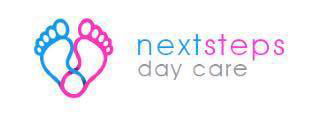 Personal Possessions PolicyWe provide a wide range of toys and activities to cater for the diverse needs, ages and abilities of all the children in our care. Whilst it is not necessary for children to bring in additional toys, we understand that some children have comfort toys, which they may like to bring in with them. Other children may want to bring in a toy to show other children in the setting. We do encourage children on certain days to show and tell at circle time.We will try our best to ensure that home toys are kept safe however, in a busy setting this can be challenging, and it is not possible to protect all toys. Losing toys can also happen in the setting because there are many different boxes, for this reason we would advise that if your child has a precious, expensive or sentimental toy that they keep this at home to reduce the risk of getting lost or damaged.If your child has got a special toy that they are attached to, we advise that you purchase multiple copies of the same toy to prevent great upset if it is lost.Date published: November 2017                         Reviewed date: November 2018